UNIT TEMPLATEUnit Title:  Pollyanna  Grade Level(s):  4th grade    Course:           Designed by: Diana Rivera      Time Frame:  Eleven lessons, approx. two weeks (14 days) and one daySchool:  Heretage Community School    	     State Standards Addressed in the Unit:
4.L.A.1.2.1 Apply knowledge of text types and formats  of various kinds of text.4.LA.1.6.1 Use context clues to aid in decoding of new words4.LA.2.1.1 State author’s main purpose for writing various texts4.LA.2.1.3 Draw conclusions based on information gathered from text.Brief Summary of Unit (including scope & sequence for course, the “big ideas” that anchor the course and specific unit goals):At the end of this lesson the students will be able to independently use their learning to distinguish one writing material from another, and to identify meaningful words and concepts in a text. This is going to be the first unit of the year, after it, we will read another historic fiction text. Pollyanna will open the door to work with novels.STAGE I:  IDENTIFY DESIRED RESULTSWhat enduring understandings are desired?Students will understand:	 Plots, major characters, outcomes and lessons are important to form stories.Fiction works are imaginary narratives created by an author.A novel is a longer fiction work than a short story of folktale.What essential questions will guide and focus teaching / learning?Why is it that plots, major characters, outcomes and lessons are important to form stories?How are fiction narratives created?How a novel differs from a short story?Acquisition- What key knowledge and skills will students acquire as a result of this unit?Students will know:					Students will be able to:STAGE II:  DETERMINE   ACCEPTABLE   EVIDENCEWhat evidence will show that students understand?Performance Tasks:
2.        

3.        	Other Evidence:Quizzes, Tests, Prompts, Work Samples (summarized):

	     Unprompted Evidence: (observations, dialogues, etc.)	Student Self-Assessment:PERFORMANCE TASK BLUEPRINT Task Title:       	Approximate time frame:      What desired understandings / standards will be assessed through this task?Understandings					State StandardsWhat is the purpose of this assessment?	      Formative	     SummativeThrough what authentic performance task will students demonstrate understanding? (Provide an overview of the task below through a vignette that follows the GRASPS stages.)Your task is to describe how you would feel if you had to move to live with a relative. The goal is to compare how you would feel to the way Pollyanna felt. The problem is that Pollyanna, at difference of you, had to go live with her aunt because her father died. The obstacle to overcome is to help Pollyanna to get use to her new home. You are a new comer and you befriend Pollyanna. You have been asked to describe to Pollyanna her new home. Your job is to share what you knew about Pollyanna’s aunt. Your client is Pollyanna who is moving to her aunt’s house. The target audience is afraid, sad, and unsure about the place she is going. You need to convince her that she is going to be fine and is going to learn to love her new home. The context you find yourself in is Pollyanna is moving to her aunt’s house after her father passed away. The challenge involves dealing with you helping Pollyanna get use to her new place by describing good things about moving to a new place. What student products / performances will provide evidence of desired understandings?You will create a letter describing good things about moving to another place, in order to describe Pollyanna’s new home. You need to develop your ideas according to what you know about the aunt house, so that it becomes easer for Pollyanna to get to know her aunt’s place.By what criteria will student products / performances be evaluated?Your performance needs to have a letter structure. Your work will be judge by how clean your ideas are presented and how close your description is from the true. A successful result will have clear ideas, descriptions from the text and your opinion.What type of scoring tools will be used for evaluation?      Analytic rubric					    Holistic rubric	      Criterion (performance list)			      ChecklistSUMMATIVE ASSESSMENT DESIGN TEMPLATEOverview of Design:What evidence will show students understand the knowledge and skills that were taught in the course:	Performance Task(s):  (Give brief description.)
		Criterion-Referenced Assessment: (Give brief description.)		Student Self-Assessment: (Give brief description.)	Criterion-Referenced Assessment:What will be assessed?IV. 	What type of scoring tools will be used: (Check one or more.)      Analytic rubric	      Criterion list		      Holistic rubric      Checklist 		      Answer KeyAttach copies of completed Summative Assessments.STAGE III:  PLAN LEARNING EXPERIENCES AND INSTRUCTIONWhat sequence of teaching and learning experiences will equip students to develop and demonstrate the desired understandings?Consider the W.H.E.R.E. elements, from the student’s perspective.W = Students know Where they are going, Why they are learning the content, What they already know, Where they might go astray, and What is required of them.	H = How will they be Hooked into learning?	E = How will they Explore / Experience key ideas?	R = How will students Rehearse, Revise, and /or Refine their work?	E = How will students Evaluate their own work?
Students know that the information requested is been provided during the reading. They are learning the content to understand the properties of a novel, why they are important, and how to differentiate a novel from other type of texts. They know that novels are longer than short stories. Understanding than even though the event seemed to be real, most of the story line is a fictional work. They are required to follow the reading during class and to ask questions of what do not understand. The way they will be hooked into learning is making them part of the story. The idea is for them to relate to the main character and to help her. Working on predicting the events that will happen along the story will be encouraged. Indicate the importance of organization in a story and any other type of text. They will rehearse, revise and refine what they learn from the story, by writing a letter to Pollyanna, and also creating journals to highlight the main ideas in each chapter. Finally, the students will evaluate their work by reading what they wrote and making sure they quote correctly what was said in the story.COURSE CURRICULUM  MAPSCHOOL:       DEPARTMENT OR SUBJECT AREA:      COURSE OR GRADE:       	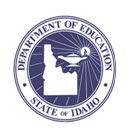 Idaho State Department of Education Students Come First21st Century Classroom Lesson Plan Developed According to Universal Design for Learning (UDL) and the Charlotte Danielson Framework Lesson plans created by Idaho educators for submission into the Schoolnet Learning Management System (LMS), must include the primary components of Universal Design for Learning (UDL) which is an educational approach with three primary principles including;Multiple means of representation, to give diverse learners options for acquiring information and knowledge, Multiple means of action and expression, to provide learners options for demonstrating what they know, Multiple means of engagement, to tap into learners' interests, offer appropriate challenges, and increase motivation For information on Universal Design for Learning including; a tutorial, models of lesson plans as well as directions on how to use the online lesson builder access the Center for Applied Special Technology (CAST) website at; http://lessonbuilder.cast.org/This lesson plan template is based upon the CAST UDL Lesson Plan Builder but includes extra fields not in the online version. These fields are specific for Idaho submission into the Schoolnet LMS and must be completely filled in, unless labeled optional to facilitate entry into searchable state-wide and national online databases. Educators are not limited to the space provided as the table will expand to fit the entries.  Additionally, this lesson plan incorporates all of the components found in Domain 1 of the Danielson Framework for Teaching, Planning and Preparation:  1a: Demonstrating Knowledge of Content and Pedagogy;  1b: Demonstrating Knowledge of Students;  1c: Setting Instructional Goals;  1d: Demonstrating Knowledge of Resources; 1e: Designing Coherent Instruction, and;  1f: Assessing Student Learning.Bloom’s Revised Taxonomy is also a component.*note: Not all areas are required for every lesson. * indicates areas which should be included if applicable to the specific content/grade lesson.Lesson OverviewGoals and ObjectivesGoals and Objectives: The overall goal as well as objective outlining the concept, knowledge, skill, or application students can demonstrate upon lesson completion. This may be the same as or very similar to the content standard; however, it could be narrower or perhaps broader. Objectives may be stated in the form of critical questions students should be able to answer.Standards    Standards: A lesson may address a single content standard, two or more content standards from the same subject area, or content       standards from two or more subject areas and or grades. (Use the drop down menu provided for each if submitting online within Schoolnet or       use the internet links provided to access then copy and paste into the document)Learning Outcomes – Begin with the end in mind  Create, Present, Perform, Exhibit, Report, Respond/Reflect. Student’s will be able to:Bloom’s Revised Taxonomy  Which level/s of Bloom’s Revised Taxonomy is targeted? Check one or more.  (Use drop down online within Schoolnet or checkbox)Methods and Instructional Strategies Materials * Digital eLearning Materials: URL (Web Site Link/s) to online digital text or materials, games, activities, programs, tools or video – List as    many as necessary by copying the fields below.  Vocabulary: List all key vocabulary words necessary for students to understand the concepts as well as meet the standards, goals and     objectives of the lesson.  UDL - Differentiation According to Student Needs  Differentiation of; curriculum, instruction and assessment using (UDL) Universal Design for Learning for diverse student needs including students with IEP, 504, cultural linguistic needs eg, ELL, SIOP as well as providing opportunities for extension and remediation. Accommodations and Adaptations to include;  Extension: Modifications for students who already know or can do the Primary Learning Objective, e.g. activities that apply the concept to new content or extend opportunities for further research and exploration.Remediation: Explain what may be done for students who need extra preparation or assistance before, during or after the lesson. AssessmentAssessment: (Optional) May indicate the type of assessment most appropriate, or it may provide sample questions, entire tests, or rubrics if available submitted along with the lesson plan as attachments.Educator Self-ReflectionPlease use this area to self-reflect on the successes and areas of improvement for your own planning purposes. (You may use this area then delete for submission online as the contents of the self reflection is not intended to be shared.))Idaho State Department of Education Students Come First21st Century Classroom Lesson Plan Developed According to Universal Design for Learning (UDL) and the Charlotte Danielson Framework Lesson plans created by Idaho educators for submission into the Schoolnet Learning Management System (LMS), must include the primary components of Universal Design for Learning (UDL) which is an educational approach with three primary principles including;Multiple means of representation, to give diverse learners options for acquiring information and knowledge, Multiple means of action and expression, to provide learners options for demonstrating what they know, Multiple means of engagement, to tap into learners' interests, offer appropriate challenges, and increase motivation For information on Universal Design for Learning including; a tutorial, models of lesson plans as well as directions on how to use the online lesson builder access the Center for Applied Special Technology (CAST) website at; http://lessonbuilder.cast.org/This lesson plan template is based upon the CAST UDL Lesson Plan Builder but includes extra fields not in the online version. These fields are specific for Idaho submission into the Schoolnet LMS and must be completely filled in, unless labeled optional to facilitate entry into searchable state-wide and national online databases. Educators are not limited to the space provided as the table will expand to fit the entries.  Additionally, this lesson plan incorporates all of the components found in Domain 1 of the Danielson Framework for Teaching, Planning and Preparation:  1a: Demonstrating Knowledge of Content and Pedagogy;  1b: Demonstrating Knowledge of Students;  1c: Setting Instructional Goals;  1d: Demonstrating Knowledge of Resources; 1e: Designing Coherent Instruction, and;  1f: Assessing Student Learning.Bloom’s Revised Taxonomy is also a component.*note: Not all areas are required for every lesson. * indicates areas which should be included if applicable to the specific content/grade lesson.Lesson OverviewGoals and ObjectivesGoals and Objectives: The overall goal as well as objective outlining the concept, knowledge, skill, or application students can demonstrate upon lesson completion. This may be the same as or very similar to the content standard; however, it could be narrower or perhaps broader. Objectives may be stated in the form of critical questions students should be able to answer.Standards    Standards: A lesson may address a single content standard, two or more content standards from the same subject area, or content       standards from two or more subject areas and or grades. (Use the drop down menu provided for each if submitting online within Schoolnet or       use the internet links provided to access then copy and paste into the document)Learning Outcomes – Begin with the end in mind  Create, Present, Perform, Exhibit, Report, Respond/Reflect. Student’s will be able to:Bloom’s Revised Taxonomy  Which level/s of Bloom’s Revised Taxonomy is targeted? Check one or more.  (Use drop down online within Schoolnet or checkbox)Methods and Instructional Strategies Materials * Digital eLearning Materials: URL (Web Site Link/s) to online digital text or materials, games, activities, programs, tools or video – List as    many as necessary by copying the fields below.  Vocabulary: List all key vocabulary words necessary for students to understand the concepts as well as meet the standards, goals and     objectives of the lesson.  UDL - Differentiation According to Student Needs  Differentiation of; curriculum, instruction and assessment using (UDL) Universal Design for Learning for diverse student needs including students with IEP, 504, cultural linguistic needs eg, ELL, SIOP as well as providing opportunities for extension and remediation. Accommodations and Adaptations to include;  Extension: Modifications for students who already know or can do the Primary Learning Objective, e.g. activities that apply the concept to new content or extend opportunities for further research and exploration.Remediation: Explain what may be done for students who need extra preparation or assistance before, during or after the lesson. AssessmentAssessment: (Optional) May indicate the type of assessment most appropriate, or it may provide sample questions, entire tests, or rubrics if available submitted along with the lesson plan as attachments.Educator Self-ReflectionPlease use this area to self-reflect on the successes and areas of improvement for your own planning purposes. (You may use this area then delete for submission online as the contents of the self reflection is not intended to be shared.))Idaho State Department of Education Students Come First21st Century Classroom Lesson Plan Developed According to Universal Design for Learning (UDL) and the Charlotte Danielson Framework Lesson plans created by Idaho educators for submission into the Schoolnet Learning Management System (LMS), must include the primary components of Universal Design for Learning (UDL) which is an educational approach with three primary principles including;Multiple means of representation, to give diverse learners options for acquiring information and knowledge, Multiple means of action and expression, to provide learners options for demonstrating what they know, Multiple means of engagement, to tap into learners' interests, offer appropriate challenges, and increase motivation For information on Universal Design for Learning including; a tutorial, models of lesson plans as well as directions on how to use the online lesson builder access the Center for Applied Special Technology (CAST) website at; http://lessonbuilder.cast.org/This lesson plan template is based upon the CAST UDL Lesson Plan Builder but includes extra fields not in the online version. These fields are specific for Idaho submission into the Schoolnet LMS and must be completely filled in, unless labeled optional to facilitate entry into searchable state-wide and national online databases. Educators are not limited to the space provided as the table will expand to fit the entries.  Additionally, this lesson plan incorporates all of the components found in Domain 1 of the Danielson Framework for Teaching, Planning and Preparation:  1a: Demonstrating Knowledge of Content and Pedagogy;  1b: Demonstrating Knowledge of Students;  1c: Setting Instructional Goals;  1d: Demonstrating Knowledge of Resources; 1e: Designing Coherent Instruction, and;  1f: Assessing Student Learning.Bloom’s Revised Taxonomy is also a component.*note: Not all areas are required for every lesson. * indicates areas which should be included if applicable to the specific content/grade lesson.Lesson OverviewGoals and ObjectivesGoals and Objectives: The overall goal as well as objective outlining the concept, knowledge, skill, or application students can demonstrate upon lesson completion. This may be the same as or very similar to the content standard; however, it could be narrower or perhaps broader. Objectives may be stated in the form of critical questions students should be able to answer.Standards    Standards: A lesson may address a single content standard, two or more content standards from the same subject area, or content       standards from two or more subject areas and or grades. (Use the drop down menu provided for each if submitting online within Schoolnet or       use the internet links provided to access then copy and paste into the document)Learning Outcomes – Begin with the end in mind  Create, Present, Perform, Exhibit, Report, Respond/Reflect. Student’s will be able to:Bloom’s Revised Taxonomy  Which level/s of Bloom’s Revised Taxonomy is targeted? Check one or more.  (Use drop down online within Schoolnet or checkbox)Methods and Instructional Strategies Materials * Digital eLearning Materials: URL (Web Site Link/s) to online digital text or materials, games, activities, programs, tools or video – List as    many as necessary by copying the fields below.  Vocabulary: List all key vocabulary words necessary for students to understand the concepts as well as meet the standards, goals and     objectives of the lesson.  UDL - Differentiation According to Student Needs  Differentiation of; curriculum, instruction and assessment using (UDL) Universal Design for Learning for diverse student needs including students with IEP, 504, cultural linguistic needs eg, ELL, SIOP as well as providing opportunities for extension and remediation. Accommodations and Adaptations to include;  Extension: Modifications for students who already know or can do the Primary Learning Objective, e.g. activities that apply the concept to new content or extend opportunities for further research and exploration.Remediation: Explain what may be done for students who need extra preparation or assistance before, during or after the lesson. AssessmentAssessment: (Optional) May indicate the type of assessment most appropriate, or it may provide sample questions, entire tests, or rubrics if available submitted along with the lesson plan as attachments.Educator Self-ReflectionPlease use this area to self-reflect on the successes and areas of improvement for your own planning purposes. (You may use this area then delete for submission online as the contents of the self reflection is not intended to be shared.))Novels represent a different kind of writing genera.There are certain clues along the reading that help predict event during the story.A story is written with a purposeDifferentiate novels from other writing genera.How to predict event according to the clues given on the plot.Identify the purpose the author has for the story.Objectives AssessedKnowledge / Skills / UnderstandingsType of Question-	Selected Response-	Academic prompt (essay)-	Constructed Response-	True / FalseTest Question Nos.(Should be 3 – 4 items per objective)Unit TopicWhat should students understand?Concepts or ContentSkillsAssessmentsState Standards / BenchmarksName: Diana RiveraEmail: (not published)District Name: School Name:  District Number:School Address:School Phone:Administrator Name:Title:Title:Subject:Subject:Duration: (in minutes) Grade Level(s):Course: (Please choose from the dropdown list provided)Course: (Please choose from the dropdown list provided)Unit Title, Big Idea or Focused Investigation: Unit Title, Big Idea or Focused Investigation: Enduring Understandings:Enduring Understandings:Essential Question/s:Essential Question/s:DescriptionLesson Description: Describe the primary nature (e.g. hands-on, inquiry, technology-based, project, lecture), whether interdisciplinary or single-subject. Being clear, descriptive, and specific will help to develop the online keyword searches within Schoolnet. Make sure you provide enough information on this lesson plan that it can be replicated.DescriptionLesson Description: Describe the primary nature (e.g. hands-on, inquiry, technology-based, project, lecture), whether interdisciplinary or single-subject. Being clear, descriptive, and specific will help to develop the online keyword searches within Schoolnet. Make sure you provide enough information on this lesson plan that it can be replicated.Unit/ Lesson Goal/s: Lesson Objectives:Idaho State Content Standards:Common Core Standards (ELA and Mathematics):*National Education Technology Standards:*Professional Technical StandardsLearning Outcome:*Learning Outcome:Checking for Understanding Questions:RememberingAnalyzingUnderstandingEvaluatingApplyingCreatingIntroduction/Anticipatory Set, KWL:Build, Apply Knowledge: *Higher Order Thinking Questions:*Provide Guided Practice: *Provide Independent Practice: Synthesis/Closure:Instructional Strategies ChecklistTitle (List the title of the website.)URL (Copy and paste the Internet address here. You must include http://)Annotation (Write a brief description of the website.)Title (List the title of the website.)URL (Copy and paste the Internet address here. You must include http://)Annotation (Write a brief description of the website.)*Technology Tools and Equipment (Including Assistive Technology if Needed by the Student): Examples of technology tools might include:  document camera, digital camera, tablet, iPad, iPod, Interactive Board, podcast, geotracking, etc. Examples of assistive technology might include; text to speech, speech to text, switch or adapted keyboard, screen reader, word prediction etc. 1.2.3.*Other Materials: Those required by teacher and/or students, include preparation or other special instructions.  e.g. paper based materials such as text books, science equipment or supplies, art materials or equipment. (List technology items in the previous field.)1.2.3.*Safety Considerations (e.g. for Science and Professional Technical Education Plans)Multiple means of Representation:Multiple means of Action and Expression:Multiple means of Engagement:ELL,SIOP, *Other Means of Differentiation:*1. Extension:*1. Remediation:*Formative/Ongoing Assessment:*Summative/End Of Lesson Assessment: *Self-ReflectionName:Email: (not published)District Name: School Name:  District Number:School Address:School Phone:Administrator Name:Title:Title:Subject:Subject:Duration: (in minutes) Grade Level(s):Course: (Please choose from the dropdown list provided)Course: (Please choose from the dropdown list provided)Unit Title, Big Idea or Focused Investigation: Unit Title, Big Idea or Focused Investigation: Enduring Understandings:Enduring Understandings:Essential Question/s:Essential Question/s:DescriptionLesson Description: Describe the primary nature (e.g. hands-on, inquiry, technology-based, project, lecture), whether interdisciplinary or single-subject. Being clear, descriptive, and specific will help to develop the online keyword searches within Schoolnet. Make sure you provide enough information on this lesson plan that it can be replicated.DescriptionLesson Description: Describe the primary nature (e.g. hands-on, inquiry, technology-based, project, lecture), whether interdisciplinary or single-subject. Being clear, descriptive, and specific will help to develop the online keyword searches within Schoolnet. Make sure you provide enough information on this lesson plan that it can be replicated.Unit/ Lesson Goal/s: Lesson Objectives:Idaho State Content Standards:Common Core Standards (ELA and Mathematics):*National Education Technology Standards:*Professional Technical StandardsLearning Outcome:*Learning Outcome:Checking for Understanding Questions:RememberingAnalyzingUnderstandingEvaluatingApplyingCreatingIntroduction/Anticipatory Set, KWL:Build, Apply Knowledge: *Higher Order Thinking Questions:*Provide Guided Practice: *Provide Independent Practice: Synthesis/Closure:Instructional Strategies ChecklistTitle (List the title of the website.)URL (Copy and paste the Internet address here. You must include http://)Annotation (Write a brief description of the website.)Title (List the title of the website.)URL (Copy and paste the Internet address here. You must include http://)Annotation (Write a brief description of the website.)*Technology Tools and Equipment (Including Assistive Technology if Needed by the Student): Examples of technology tools might include:  document camera, digital camera, tablet, iPad, iPod, Interactive Board, podcast, geotracking, etc. Examples of assistive technology might include; text to speech, speech to text, switch or adapted keyboard, screen reader, word prediction etc. 1.2.3.*Other Materials: Those required by teacher and/or students, include preparation or other special instructions.  e.g. paper based materials such as text books, science equipment or supplies, art materials or equipment. (List technology items in the previous field.)1.2.3.*Safety Considerations (e.g. for Science and Professional Technical Education Plans)Multiple means of Representation:Multiple means of Action and Expression:Multiple means of Engagement:ELL,SIOP, *Other Means of Differentiation:*1. Extension:*1. Remediation:*Formative/Ongoing Assessment:*Summative/End Of Lesson Assessment: *Self-ReflectionName:Email: (not published)District Name: School Name:  District Number:School Address:School Phone:Administrator Name:Title:Title:Subject:Subject:Duration: (in minutes) Grade Level(s):Course: (Please choose from the dropdown list provided)Course: (Please choose from the dropdown list provided)Unit Title, Big Idea or Focused Investigation: Unit Title, Big Idea or Focused Investigation: Enduring Understandings:Enduring Understandings:Essential Question/s:Essential Question/s:DescriptionLesson Description: Describe the primary nature (e.g. hands-on, inquiry, technology-based, project, lecture), whether interdisciplinary or single-subject. Being clear, descriptive, and specific will help to develop the online keyword searches within Schoolnet. Make sure you provide enough information on this lesson plan that it can be replicated.DescriptionLesson Description: Describe the primary nature (e.g. hands-on, inquiry, technology-based, project, lecture), whether interdisciplinary or single-subject. Being clear, descriptive, and specific will help to develop the online keyword searches within Schoolnet. Make sure you provide enough information on this lesson plan that it can be replicated.Unit/ Lesson Goal/s: Lesson Objectives:Idaho State Content Standards:Common Core Standards (ELA and Mathematics):*National Education Technology Standards:*Professional Technical StandardsLearning Outcome:*Learning Outcome:Checking for Understanding Questions:RememberingAnalyzingUnderstandingEvaluatingApplyingCreatingIntroduction/Anticipatory Set, KWL:Build, Apply Knowledge: *Higher Order Thinking Questions:*Provide Guided Practice: *Provide Independent Practice: Synthesis/Closure:Instructional Strategies ChecklistTitle (List the title of the website.)URL (Copy and paste the Internet address here. You must include http://)Annotation (Write a brief description of the website.)Title (List the title of the website.)URL (Copy and paste the Internet address here. You must include http://)Annotation (Write a brief description of the website.)*Technology Tools and Equipment (Including Assistive Technology if Needed by the Student): Examples of technology tools might include:  document camera, digital camera, tablet, iPad, iPod, Interactive Board, podcast, geotracking, etc. Examples of assistive technology might include; text to speech, speech to text, switch or adapted keyboard, screen reader, word prediction etc. 1.2.3.*Other Materials: Those required by teacher and/or students, include preparation or other special instructions.  e.g. paper based materials such as text books, science equipment or supplies, art materials or equipment. (List technology items in the previous field.)1.2.3.*Safety Considerations (e.g. for Science and Professional Technical Education Plans)Multiple means of Representation:Multiple means of Action and Expression:Multiple means of Engagement:ELL,SIOP, *Other Means of Differentiation:*1. Extension:*1. Remediation:*Formative/Ongoing Assessment:*Summative/End Of Lesson Assessment: *Self-Reflection